 28 февраля 2020 № 361О проведении публичных слушаний по вопросам предоставления разрешения на отклонение от предельных параметров разрешенного строительства, реконструкции объектов капитального строительстваВ соответствии со статьями 39, 40 Градостроительного кодекса Российской Федерации, Федеральным законом от 6 октября 2003 года               № 131ФЗ «Об общих принципах организации местного самоуправления в Российской Федерации», Уставом муниципального образования города Чебоксары – столицы Чувашской Республики, принятым решением Чебоксарского городского Собрания депутатов от 30 ноября 2005 года № 40, Правилами землепользования и застройки Чебоксарского городского округа, разработанными АО «РосНИПИУрбанистики» в 2015 году, утвержденными решением Чебоксарского городского Собрания депутатов от 3 марта                2016 года № 187, Положением «О порядке организации и проведения публичных слушаний в городе Чебоксары», утвержденным решением Чебоксарского городского Собрания депутатов от 24 декабря 2009 года                 № 1528, на основании обращений Тямкова Э.Г. (вх. в адм. от 22.01.2020               № Т-631),  Петрова В.Н. (вх. в адм. от 22.01.2020 № П-621), Прокопьева Д.В. (вх. в адм. от 22.01.2020 № П-651), Лоцмана Г.И., Лоцман Ж. В. (вх. в адм. от 24.01.2020 № Л-778), общества с ограниченной ответственностью «Компания Юкка» (вх. в адм. от 29.01.2020 № 1284), общества с ограниченной ответственностью «ЭлТехПрод» (вх. в адм. от 31.01.2020 № 1520), Курочкина А.А. (вх. в адм. от 03.02.2020 № К-1143), Сергеевой М.В.                  (вх. в адм. от 10.02.2020 № С-1460), Томатова М.К. (вх. в адм. от 10.02.2020 № Т-1425), Краснова А. П. (вх. в адм. от 17.02.2020 № К-1711),                 Яковлевой Г.А. (вх. в адм. от 17.02.2020 № Я-1742), акционерного общества «Акконд-Транс» (вх. в адм. от 19.02.2020 № 2603), Васильевой Э.А.                 (вх. в адм. 20.02.2020 № В-1902), общества с ограниченной ответственностью «Специализированный застройщик «Технология» (вх. в адм. от 25.02.2020    № 2855)П О С Т А Н О В Л Я Ю:Провести публичные слушания  18  марта  2020  года в 16.00 часов в Большом зале администрации города Чебоксары по следующим вопросам: предоставления разрешения на отклонение от предельных параметров разрешенного строительства, реконструкции объекта капитального строительства – индивидуального жилого дома, в границах земельного участка с кадастровым номером 21:01:030502:285, расположенного по адресу: г. Чебоксары, ул. Есенина, д. 10, в части уменьшения минимального отступа от границ земельного участка с западной стороны с 3 м до 0 м, с южной стороны с 3 м до 1 м;предоставления разрешения на отклонение от предельных параметров разрешенного строительства, реконструкции объекта капитального строительства – здания мастерской по ремонту автомобилей, в границах земельного участка с кадастровым номером 21:01:021201:4, расположенного по адресу: г. Чебоксары, пр. И. Яковлева, д.35 В, в части уменьшения минимального отступа от границ земельного участка с юго-западной стороны с 3 м до 1 м, с северо-западной стороны с 3 м до 1 м;предоставления разрешения на отклонение от предельных параметров разрешенного строительства, реконструкции объекта капитального строительства – склада, в границах земельного участка с кадастровым номером 21:01:030302:108, расположенного по адресу:               г. Чебоксары, ш. Марпосадское, в части уменьшения минимального отступа от границ земельного участка с северо-западной стороны с 3 м до 0 м,              с северо-восточной стороны с 3 м до 0 м;предоставления разрешения на отклонение от предельных параметров разрешенного строительства, реконструкции объекта капитального строительства – индивидуального жилого дома, в границах земельного участка с кадастровым номером 21:01:030509:445, расположенного по адресу: г. Чебоксары, ул. Пархоменко, в части уменьшения минимального отступа от границ земельного участка с восточной стороны с 3 м до 1 м;предоставления разрешения на отклонение от предельных параметров разрешенного строительства, реконструкции объекта капитального строительства – административного здания, в границах земельного участка с кадастровым номером 21:01:030305:252, расположенного по адресу: г. Чебоксары, пр. Дорожный, в части  уменьшения минимального отступа от границ земельного участка с западной стороны с 3 м до 1,5 м, с южной стороны с 3 м до 1,5 м;предоставления разрешения на отклонение от предельных параметров разрешенного строительства, реконструкции объекта капитального строительства – 2-х этажного  здания склада, в границах земельного участка с кадастровым номером 21:01:030310:1983, расположенного по адресу: г. Чебоксары, пр. Мясокомбинатский, д. 14,                  в части уменьшения минимального отступа от границ земельного участка               с восточной стороны с 3 м до 1,4 м, с южной стороны с 3 м до 0,8 м;предоставления разрешения на отклонение от предельных параметров разрешенного строительства, реконструкции объекта капитального строительства – индивидуального жилого дома, в границах земельного участка с кадастровым номером 21:21:090303:63, расположенного по адресу: Чебоксарский городской округ, д. Чандрово, в части уменьшения минимального отступа от границ земельного участка с западной стороны с 3 м до 2 м, с южной стороны с 3 м до 2 м;предоставления разрешения на отклонение от предельных параметров разрешенного строительства, реконструкции объекта капитального строительства – реконструируемого индивидуального жилого дома, в границах земельного участка с кадастровым номером 21:01:020204:177, расположенного по адресу: г. Чебоксары, ул. Репина, д. 64, в части уменьшения минимального отступа от границ земельного участка с восточной стороны с 3 м до 0,5 м;предоставления разрешения на отклонение от предельных параметров разрешенного строительства, реконструкции объекта капитального строительства – реконструируемого индивидуального жилого дома, в границах земельного участка с кадастровым номером 21:01:010702:1584, расположенного по адресу: г. Чебоксары, ул. Полярная,  д. 6, в части уменьшения минимального отступа от границ земельного участка с восточной стороны с 3 м до 0 м;предоставления разрешения на отклонение от предельных параметров разрешенного строительства, реконструкции объекта капитального строительства – реконструируемого одноэтажного панельно-металлического здания под здание производственного цеха, в границах земельного участка с кадастровым номером 21:01:030311:441, расположенного по адресу: г. Чебоксары, проезд Дорожный, д. 12, в части уменьшения минимального отступа от границ земельного участка с северной  стороны с 3 м до 0 м;предоставления разрешения на отклонение от предельных параметров разрешенного строительства, реконструкции объекта капитального строительства – индивидуального жилого дома, в границах земельного участка с кадастровым номером 21:01:010113:160, расположенного по адресу: г. Чебоксары, ул. Новоилларионовская, в части уменьшения минимального отступа от границ земельного участка с юго-западной стороны с 3 м до 2,2 м, с северо-восточной стороны с 6 м до 3 м;предоставления разрешения на отклонение от предельных параметров разрешенного строительства, реконструкции объекта капитального строительства – реконструируемого административно бытового корпуса с КПП, в границах земельного участка с кадастровым номером 21:01:030205:855, расположенного по адресу: г. Чебоксары, проезд Хозяйственный, д. 11а, в части уменьшения минимального отступа от границ земельного участка с южной стороны с 3 м до 0 м, с восточной стороны с 3 м до 0 м;предоставления разрешения на отклонение от предельных параметров разрешенного строительства, реконструкции объекта капитального строительства – реконструируемого индивидуального жилого дома, в границах земельного участка с кадастровым номером 21:01:030706:98 расположенного по адресу: г. Чебоксары, ул. Цветочная, д. 53, в части уменьшения минимального отступа от границ земельного участка с южной стороны с 3 м до 2,5 м;предоставления разрешения на отклонение от предельных параметров разрешенного строительства, реконструкции объекта капитального строительства – многоэтажного многоквартирного жилого дома (поз. 13), в границах земельного участка с кадастровым номером 21:01:000000:55486, расположенного по адресу: г. Чебоксары,                        ул. Ярмарочная, в части уменьшения минимального отступа от границ земельного участка с южной стороны с 3 м до 0 м, с юго-западной стороны     с 3 м до 0 м.2. 	Комиссии по подготовке проекта правил землепользования и застройки администрации города Чебоксары обеспечить проведение публичных слушаний в соответствии с Положением «О порядке организации и проведения публичных слушаний в городе Чебоксары», утвержденным решением Чебоксарского городского Собрания депутатов от 24 декабря 2009 года № 1528, и Правилами землепользования и застройки Чебоксарского городского округа, разработанными АО «РосНИПИУрбанистики» в 2015 году, утвержденными решением Чебоксарского городского Собрания депутатов от 3 марта 2016 года № 187.Председательствующим на публичных слушаниях назначить заместителя начальника Управления архитектуры и градостроительства администрации города Чебоксары – главного архитектора города                       В. В. Мамуткина.4. Управлению архитектуры и градостроительства администрации города Чебоксары организовать:4.1. Проведение экспозиции по вопросам, указанным в пункте 1 настоящего постановления, по адресу: г. Чебоксары, ул. К. Маркса, д. 36               в рабочие дни с 9.00 до 17.00 часов в период с 5 марта 2020 года по 18 марта 2020 года.4.2. Консультирование посетителей экспозиции по вопросам, указанным в пункте 1 настоящего постановления, по адресу: г. Чебоксары, ул. К. Маркса, д. 36 с 15.00 до 17.00 часов  5, 12, 16 марта 2020 года.Предложения и замечания по вопросам, указанным в пункте         1 настоящего постановления, в письменном виде направлять в Комиссию по подготовке проекта правил землепользования и застройки администрации города Чебоксары по адресу: г. Чебоксары, ул. К. Маркса, д. 36,              тел.: 23-50-08.Комиссии по подготовке проекта правил землепользования и застройки администрации города Чебоксары обеспечить опубликование заключения о результатах публичных слушаний по вопросам предоставления разрешения на условно разрешенный вид использования земельного участка и отклонения от предельных параметров разрешенного строительства, реконструкции объекта капитального строительства в течение 10 дней со дня проведения публичных слушаний в средствах массовой информации и разместить на официальном сайте города Чебоксары.7. Управлению информации, общественных связей и молодежной политики администрации города Чебоксары обеспечить опубликование в газете «Чебоксарские новости» оповещения о проведении публичных слушаний по вопросам предоставления разрешения на условно разрешенный вид использования земельного участка и отклонения от предельных параметров разрешенного строительства, реконструкции объекта капитального строительства, о месте размещения и контактных телефонах Комиссии по подготовке проекта правил землепользования и застройки администрации города Чебоксары и разместить на официальном сайте города Чебоксары в информационно-телекоммуникационной сети «Интернет». 8. 	Управлению информации, общественных связей и молодежной политики администрации города Чебоксары обеспечить опубликование в периодическом печатном издании «Вестник органов местного самоуправления города Чебоксары» и размещение на официальном сайте города Чебоксары в информационно-телекоммуникационной сети «Интернет» настоящего постановления. 9. 	Настоящее постановление вступает в силу со дня его официального опубликования.Контроль за исполнением настоящего постановления возложить на постоянную комиссию Чебоксарского городского Собрания депутатов по вопросам градостроительства, землеустройства и развития территории города (О.И. Кортунов).Глава города Чебоксары                                                                   Е.Н. Кадышев   Чувашская РеспубликаГлава города ЧебоксарыПостановление 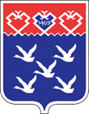 Чǎваш РеспубликиШупашкар хулин ПУḈЛĂХĔЙышĂну